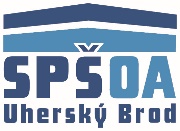 STŘEDNÍ PRŮMYSLOVÁ ŠKOLA A OBCHODNÍ AKADEMIE         	    UHERSKÝ BROD                      Nivnická 1781, 688 01 Uherský BrodUČEBNÍ PLÁNUčební obor:	26-51-H/01	ElektrikářZaměření:		Denní studium absolventů základní školyVzdělání pro život ____________________________Kategorie a názvy vyučovacích předmětůZkratkaPočet týdenních vyučovacích hodin v ročníkuPočet týdenních vyučovacích hodin v ročníkuPočet týdenních vyučovacích hodin v ročníkuPočet týdenních vyučovacích hodin v ročníkuPočet týdenních vyučovacích hodin v ročníku1.2.3.CelkemA) Všeobecně vzdělávací předměty:     Český jazyk a literatura     Cizí jazyk     Občanská nauka     Matematika     Základy přírodních věd:       Fyzika       Základy ekologie       Chemie          Tělesná výchova    Informační a komunikační technologieCJLCIJOBNMAFYZZAECHETVICT221211-1122121-1112212---11663621133B) Odborné předměty:     Technická dokumentace     Základy elektrotechniky     Elektronika     Elektrické měření     Elektrické stroje a přístroje     Materiály a technologie     Ekonomika      Odborný výcvik     Stroje a zařízení                                                               TDZELELNELKMESPMTEKOOVSTZ24---1-15--122/11--15---11/0,52-21532533312453     CELKEM33323398